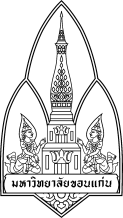 แบบสำรวจข้อมูลหลักสูตรที่พร้อมรับนักศึกษาต่างชาติทุนสนับสนุนทุนการศึกษาสำหรับบุคลากรจากประเทศในภูมิภาคอาเซียนและอนุภูมิภาคลุ่มแม่น้ำโขง ประจำปี 2561ขอแจ้งข้อมูลหลักสูตรที่พร้อมรับนักศึกษาต่างชาติ ทุนสนับสนุนทุนการศึกษาสำหรับบุคลากรจากประเทศในภูมิภาคอาเซียนและอนุภูมิภาคลุ่มแม่น้ำโขง ประจำปี 2561 ดังนี้ ลงชื่อ.................................................................(........................................................................)ตำแหน่ง...........................................................................วันที่......................................................หมายเหตุ: ผู้มีอำนาจลงนามในหนังสือนี้จะต้องเป็นคณบดีหรือรองคณบดีที่ได้รับมอบหมาย หรือมอบอำนาจ             จากคณบดีเท่านั้นที่รายละเอียด1ภาคการศึกษาที่เปิดรับ  ภาคการศึกษาต้น		ภาคการศึกษาปลายหลักสูตร  ปกติ	          นานาชาติ            ภาษาอังกฤษ           โครงการพิเศษข้อมูลหลักสูตร     ปริญญาโท สาขา ....................................................................................................................    ชื่อปริญญาภาษาไทย ........................................................................................................  ชื่อปริญญาภาษาอังกฤษ ……………………………………………………………………………………….    ปริญญาเอก สาขา ..................................................................................................................    ชื่อปริญญาภาษาไทย ........................................................................................................	  ชื่อปริญญาภาษาอังกฤษ ……………………………………………………………………………………….2ภาคการศึกษาที่เปิดรับ  ภาคการศึกษาต้น		ภาคการศึกษาปลายหลักสูตร  ปกติ			    นานาชาติ		         ภาษาอังกฤษ  ข้อมูลหลักสูตร     ปริญญาโท สาขา ....................................................................................................................    ชื่อปริญญาภาษาไทย ........................................................................................................  ชื่อปริญญาภาษาอังกฤษ ……………………………………………………………………………………….    ปริญญาเอก สาขา ..................................................................................................................    ชื่อปริญญาภาษาไทย ........................................................................................................	  ชื่อปริญญาภาษาอังกฤษ ……………………………………………………………………………………….ที่รายละเอียดภาคการศึกษาที่เปิดรับ  ภาคการศึกษาต้น		ภาคการศึกษาปลายหลักสูตร  ปกติ	          นานาชาติ            ภาษาอังกฤษ           โครงการพิเศษข้อมูลหลักสูตร     ปริญญาโท สาขา ....................................................................................................................    ชื่อปริญญาภาษาไทย ........................................................................................................  ชื่อปริญญาภาษาอังกฤษ ……………………………………………………………………………………….    ปริญญาเอก สาขา ..................................................................................................................    ชื่อปริญญาภาษาไทย ........................................................................................................	  ชื่อปริญญาภาษาอังกฤษ ……………………………………………………………………………………….ภาคการศึกษาที่เปิดรับ  ภาคการศึกษาต้น		ภาคการศึกษาปลายหลักสูตร  ปกติ	          นานาชาติ            ภาษาอังกฤษ           โครงการพิเศษข้อมูลหลักสูตร     ปริญญาโท สาขา ....................................................................................................................    ชื่อปริญญาภาษาไทย ........................................................................................................  ชื่อปริญญาภาษาอังกฤษ ……………………………………………………………………………………….    ปริญญาเอก สาขา ..................................................................................................................    ชื่อปริญญาภาษาไทย ........................................................................................................	  ชื่อปริญญาภาษาอังกฤษ ……………………………………………………………………………………….ภาคการศึกษาที่เปิดรับ  ภาคการศึกษาต้น		ภาคการศึกษาปลายหลักสูตร  ปกติ	          นานาชาติ            ภาษาอังกฤษ           โครงการพิเศษข้อมูลหลักสูตร     ปริญญาโท สาขา ....................................................................................................................    ชื่อปริญญาภาษาไทย ........................................................................................................  ชื่อปริญญาภาษาอังกฤษ ……………………………………………………………………………………….    ปริญญาเอก สาขา ..................................................................................................................    ชื่อปริญญาภาษาไทย ........................................................................................................	  ชื่อปริญญาภาษาอังกฤษ ……………………………………………………………………………………….ที่รายละเอียดภาคการศึกษาที่เปิดรับ  ภาคการศึกษาต้น		ภาคการศึกษาปลายหลักสูตร  ปกติ	          นานาชาติ            ภาษาอังกฤษ           โครงการพิเศษ  ข้อมูลหลักสูตร     ปริญญาโท สาขา ....................................................................................................................    ชื่อปริญญาภาษาไทย ........................................................................................................  ชื่อปริญญาภาษาอังกฤษ ……………………………………………………………………………………….    ปริญญาเอก สาขา ..................................................................................................................    ชื่อปริญญาภาษาไทย ........................................................................................................	  ชื่อปริญญาภาษาอังกฤษ ……………………………………………………………………………………….ภาคการศึกษาที่เปิดรับ  ภาคการศึกษาต้น		ภาคการศึกษาปลายหลักสูตร  ปกติ	          นานาชาติ            ภาษาอังกฤษ           โครงการพิเศษข้อมูลหลักสูตร     ปริญญาโท สาขา ....................................................................................................................    ชื่อปริญญาภาษาไทย ........................................................................................................  ชื่อปริญญาภาษาอังกฤษ ……………………………………………………………………………………….    ปริญญาเอก สาขา ..................................................................................................................    ชื่อปริญญาภาษาไทย ........................................................................................................	  ชื่อปริญญาภาษาอังกฤษ ……………………………………………………………………………………….